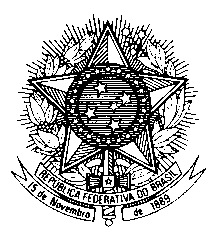 MINISTÉRIO DAS RELAÇÕES EXTERIORESAUTORIZAÇÃO DE VIAGEM PARA O EXTERIOR DE MENOR BRASILEIRO Resolução CNJ nº 131, de 26/05/2011, publicada em 01/06/2011Modelo de autorização de viagem para menor desacompanhado ou na companhia do pai, da mãe ou de terceiro maior e capazPRAZO DE VALIDADE: ___________________________Se não definido, a validade será de 2 (dois) anos – art. 10°MINISTÉRIO DAS RELAÇÕES EXTERIORESAUTORIZAÇÃO DE VIAGEM PARA O EXTERIOR DE MENOR BRASILEIRO Resolução CNJ nº 131, de 26/05/2011, publicada em 01/06/2011Modelo de autorização de viagem para menor desacompanhado ou na companhia do pai, da mãe ou de terceiro maior e capazPRAZO DE VALIDADE: ___________________________Se não definido, a validade será de 2 (dois) anos – art. 10°MINISTÉRIO DAS RELAÇÕES EXTERIORESAUTORIZAÇÃO DE VIAGEM PARA O EXTERIOR DE MENOR BRASILEIRO Resolução CNJ nº 131, de 26/05/2011, publicada em 01/06/2011Modelo de autorização de viagem para menor desacompanhado ou na companhia do pai, da mãe ou de terceiro maior e capazPRAZO DE VALIDADE: ___________________________Se não definido, a validade será de 2 (dois) anos – art. 10°FOTO(OPCIONAL)Autorizo(amos) o(a) menor ____________________________________________________________________/____________________________                                                                            nome completo                                                                                      nº do  passaporte      ___________________________, ____/_____/_________    sexo__________    natural de ________________________________________________órgão expedidor                                         data de expedição                                                                                                                              cidade e país nascido(a) em _____/______/_______   viajar   para o Brasil, dentro do território  brasileiro, e a viajar do Brasil com destino ao exterior.desacompanhado(a)  ou na companhia do (a) (e):      PAI          MÃE      TERCEIRO MAIOR E CAPAZ, abaixo identificado(a):_____________________________________________________________/__________________________/_________________________________nome completo                                                                                                                             nacionalidade                                              estado civilresidente em_____________________________________________________________cidade_______________________  país ________________carteira de identidade  / passaporte  no._________________ emitido(a) por ____________________________ data de expedição ____/______/______.                                                                                                                          Autorizo(amos) o(a) menor ____________________________________________________________________/____________________________                                                                            nome completo                                                                                      nº do  passaporte      ___________________________, ____/_____/_________    sexo__________    natural de ________________________________________________órgão expedidor                                         data de expedição                                                                                                                              cidade e país nascido(a) em _____/______/_______   viajar   para o Brasil, dentro do território  brasileiro, e a viajar do Brasil com destino ao exterior.desacompanhado(a)  ou na companhia do (a) (e):      PAI          MÃE      TERCEIRO MAIOR E CAPAZ, abaixo identificado(a):_____________________________________________________________/__________________________/_________________________________nome completo                                                                                                                             nacionalidade                                              estado civilresidente em_____________________________________________________________cidade_______________________  país ________________carteira de identidade  / passaporte  no._________________ emitido(a) por ____________________________ data de expedição ____/______/______.                                                                                                                          Autorizo(amos) o(a) menor ____________________________________________________________________/____________________________                                                                            nome completo                                                                                      nº do  passaporte      ___________________________, ____/_____/_________    sexo__________    natural de ________________________________________________órgão expedidor                                         data de expedição                                                                                                                              cidade e país nascido(a) em _____/______/_______   viajar   para o Brasil, dentro do território  brasileiro, e a viajar do Brasil com destino ao exterior.desacompanhado(a)  ou na companhia do (a) (e):      PAI          MÃE      TERCEIRO MAIOR E CAPAZ, abaixo identificado(a):_____________________________________________________________/__________________________/_________________________________nome completo                                                                                                                             nacionalidade                                              estado civilresidente em_____________________________________________________________cidade_______________________  país ________________carteira de identidade  / passaporte  no._________________ emitido(a) por ____________________________ data de expedição ____/______/______.                                                                                                                          Autorizo(amos) o(a) menor ____________________________________________________________________/____________________________                                                                            nome completo                                                                                      nº do  passaporte      ___________________________, ____/_____/_________    sexo__________    natural de ________________________________________________órgão expedidor                                         data de expedição                                                                                                                              cidade e país nascido(a) em _____/______/_______   viajar   para o Brasil, dentro do território  brasileiro, e a viajar do Brasil com destino ao exterior.desacompanhado(a)  ou na companhia do (a) (e):      PAI          MÃE      TERCEIRO MAIOR E CAPAZ, abaixo identificado(a):_____________________________________________________________/__________________________/_________________________________nome completo                                                                                                                             nacionalidade                                              estado civilresidente em_____________________________________________________________cidade_______________________  país ________________carteira de identidade  / passaporte  no._________________ emitido(a) por ____________________________ data de expedição ____/______/______.                                                                                                                          Autorizo(amos) o(a) menor ____________________________________________________________________/____________________________                                                                            nome completo                                                                                      nº do  passaporte      ___________________________, ____/_____/_________    sexo__________    natural de ________________________________________________órgão expedidor                                         data de expedição                                                                                                                              cidade e país nascido(a) em _____/______/_______   viajar   para o Brasil, dentro do território  brasileiro, e a viajar do Brasil com destino ao exterior.desacompanhado(a)  ou na companhia do (a) (e):      PAI          MÃE      TERCEIRO MAIOR E CAPAZ, abaixo identificado(a):_____________________________________________________________/__________________________/_________________________________nome completo                                                                                                                             nacionalidade                                              estado civilresidente em_____________________________________________________________cidade_______________________  país ________________carteira de identidade  / passaporte  no._________________ emitido(a) por ____________________________ data de expedição ____/______/______.                                                                                                                          Autorizo(amos) o(a) menor ____________________________________________________________________/____________________________                                                                            nome completo                                                                                      nº do  passaporte      ___________________________, ____/_____/_________    sexo__________    natural de ________________________________________________órgão expedidor                                         data de expedição                                                                                                                              cidade e país nascido(a) em _____/______/_______   viajar   para o Brasil, dentro do território  brasileiro, e a viajar do Brasil com destino ao exterior.desacompanhado(a)  ou na companhia do (a) (e):      PAI          MÃE      TERCEIRO MAIOR E CAPAZ, abaixo identificado(a):_____________________________________________________________/__________________________/_________________________________nome completo                                                                                                                             nacionalidade                                              estado civilresidente em_____________________________________________________________cidade_______________________  país ________________carteira de identidade  / passaporte  no._________________ emitido(a) por ____________________________ data de expedição ____/______/______.                                                                                                                          Autorizo(amos) o(a) menor ____________________________________________________________________/____________________________                                                                            nome completo                                                                                      nº do  passaporte      ___________________________, ____/_____/_________    sexo__________    natural de ________________________________________________órgão expedidor                                         data de expedição                                                                                                                              cidade e país nascido(a) em _____/______/_______   viajar   para o Brasil, dentro do território  brasileiro, e a viajar do Brasil com destino ao exterior.desacompanhado(a)  ou na companhia do (a) (e):      PAI          MÃE      TERCEIRO MAIOR E CAPAZ, abaixo identificado(a):_____________________________________________________________/__________________________/_________________________________nome completo                                                                                                                             nacionalidade                                              estado civilresidente em_____________________________________________________________cidade_______________________  país ________________carteira de identidade  / passaporte  no._________________ emitido(a) por ____________________________ data de expedição ____/______/______.                                                                                                                          1 PAI                    TUTOR                                   GUARDIÃO  PAI                    TUTOR                                   GUARDIÃO 2 MÃE                     TUTORA                                 GUARDIÃ MÃE                     TUTORA                                 GUARDIÃ MÃE                     TUTORA                                 GUARDIÃ________________________________________________________Nome ________________________________________________________Endereço ________________________________________________________Documento de Identidade/Passaporte nº________________________________________________________Órgão expedidor Local:_______________, em   _______/_______/________________________________________________________________Assinatura  RECONHECIMENTO DE FIRMA(por autenticidade ou por semelhança - § 1º artigo 8º)________________________________________________________Nome ________________________________________________________Endereço ________________________________________________________Documento de Identidade/Passaporte nº________________________________________________________Órgão expedidor Local:_______________, em   _______/_______/________________________________________________________________Assinatura  RECONHECIMENTO DE FIRMA(por autenticidade ou por semelhança - § 1º artigo 8º)________________________________________________________Nome ________________________________________________________Endereço ________________________________________________________Documento de Identidade/Passaporte nº________________________________________________________Órgão expedidor Local:_______________, em   _______/_______/________________________________________________________________Assinatura  RECONHECIMENTO DE FIRMA(por autenticidade ou por semelhança - § 1º artigo 8º)________________________________________________________Nome________________________________________________________Endereço ________________________________________________________Documento de Identidade/Passaporte nº________________________________________________________Órgão expedidorLocal:_________________, em    _______/_______/________________________________________________________________Assinatura RECONHECIMENTO DE FIRMA(por autenticidade ou por  semelhança - § 1º artigo 8º)________________________________________________________Nome________________________________________________________Endereço ________________________________________________________Documento de Identidade/Passaporte nº________________________________________________________Órgão expedidorLocal:_________________, em    _______/_______/________________________________________________________________Assinatura RECONHECIMENTO DE FIRMA(por autenticidade ou por  semelhança - § 1º artigo 8º)________________________________________________________Nome________________________________________________________Endereço ________________________________________________________Documento de Identidade/Passaporte nº________________________________________________________Órgão expedidorLocal:_________________, em    _______/_______/________________________________________________________________Assinatura RECONHECIMENTO DE FIRMA(por autenticidade ou por  semelhança - § 1º artigo 8º)________________________________________________________Nome________________________________________________________Endereço ________________________________________________________Documento de Identidade/Passaporte nº________________________________________________________Órgão expedidorLocal:_________________, em    _______/_______/________________________________________________________________Assinatura RECONHECIMENTO DE FIRMA(por autenticidade ou por  semelhança - § 1º artigo 8º)